4階屋上スペース利用申込書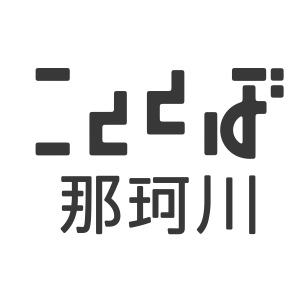 申込書の提出をもって抽選受付となります。　　　　　　　　　　　　　　　　　　　　　　　　　　　　　申 込 日　　　年　　月　　日抽 選 日　　　年　　月　　日支払期限　　　年　　月　　日以下のとおり利用を申請します。
なお、利用に際しては、ご利用案内及びガイドラインに従います。（太枠内は記入不要）■有料機器（マイクなど）をご希望の方は「レンタル機器利用申込書」をご提出ください。■ご利用当日は、利用前に申込書の控えを３Fこととば那珂川オフィスへお持ちください。■月をまたぐご予約は、申込書を月ごとにご提出ください。。【お問合せ先】こととば那珂川インフォメーション（博多南駅前ビル１F) 10:00〜18:00TEL：092-710-2003　FAX：092-710-2004　MAIL：mail@cototoba.com□領収書　□控えの作成　□配置図　□□Googleカレンダー□出納帳　□フルフリー　法人　・　個人申請者住所・所在地□ナカイチ利用は初めて団体名（個人は不要）□振込を利用する代表者氏名振込名義（カタカナ）担当者氏名＿＿＿＿＿＿＿＿＿＿連絡先（電話・メール）事 業 名事 業 名事 業 名□外部向け（当日参加　可／不可　）□内部向け□外部向け（当日参加　可／不可　）□内部向け□外部向け（当日参加　可／不可　）□内部向け□外部向け（当日参加　可／不可　）□内部向け□外部向け（当日参加　可／不可　）□内部向け□外部向け（当日参加　可／不可　）□内部向け□外部向け（当日参加　可／不可　）□内部向け事 業 内 容事 業 内 容事 業 内 容使 用 備 品使 用 備 品使 用 備 品机　　　台　・　イス　　　脚　（当日の利用状況により確約できない場合があります。）机　　　台　・　イス　　　脚　（当日の利用状況により確約できない場合があります。）机　　　台　・　イス　　　脚　（当日の利用状況により確約できない場合があります。）机　　　台　・　イス　　　脚　（当日の利用状況により確約できない場合があります。）机　　　台　・　イス　　　脚　（当日の利用状況により確約できない場合があります。）机　　　台　・　イス　　　脚　（当日の利用状況により確約できない場合があります。）机　　　台　・　イス　　　脚　（当日の利用状況により確約できない場合があります。）机　　　台　・　イス　　　脚　（当日の利用状況により確約できない場合があります。）机　　　台　・　イス　　　脚　（当日の利用状況により確約できない場合があります。）机　　　台　・　イス　　　脚　（当日の利用状況により確約できない場合があります。）机　　　台　・　イス　　　脚　（当日の利用状況により確約できない場合があります。）利用（　　月）利用（　　月）利用（　　月）利用時間時間金額
(70円／時)金額
(70円／時)電気利用時間(105円/時)電気利用時間(105円/時)電気利用時間(105円/時)電気利用時間(105円/時)時間合計1日（　）日（　）日（　）：　　　~　　　：円円：　　　~　　　：  ：　　　~　　　：  ：　　　~　　　：  ：　　　~　　　：  	円２日（　）日（　）日（　）：　　　~　　　：　円　円：　　　~　    ： ：　　　~　    ： ：　　　~　    ： ：　　　~　    ： 円３日（　）日（　）日（　）：　　　~　　　：　円　円：　　　~　　　：　：　　　~　　　：　：　　　~　　　：　：　　　~　　　：　円４日（　）日（　）日（　）：　　　~　　　：　円　円：　　　~　　　：  ：　　　~　　　：  ：　　　~　　　：  ：　　　~　　　：  円５日（　）日（　）日（　）：　　　~　　　：　円　円：　　　~　　　：　：　　　~　　　：　：　　　~　　　：　：　　　~　　　：　円合計円円合計合計合計合計円円合計金額合計金額合計金額合計金額合計金額円円円利用状況利用状況□電源　　□音源　　□映像　　□給水　　□飲食　　□その他（　　　　　　　　　　）□電源　　□音源　　□映像　　□給水　　□飲食　　□その他（　　　　　　　　　　）□電源　　□音源　　□映像　　□給水　　□飲食　　□その他（　　　　　　　　　　）□電源　　□音源　　□映像　　□給水　　□飲食　　□その他（　　　　　　　　　　）□電源　　□音源　　□映像　　□給水　　□飲食　　□その他（　　　　　　　　　　）□電源　　□音源　　□映像　　□給水　　□飲食　　□その他（　　　　　　　　　　）□電源　　□音源　　□映像　　□給水　　□飲食　　□その他（　　　　　　　　　　）□電源　　□音源　　□映像　　□給水　　□飲食　　□その他（　　　　　　　　　　）□電源　　□音源　　□映像　　□給水　　□飲食　　□その他（　　　　　　　　　　）□電源　　□音源　　□映像　　□給水　　□飲食　　□その他（　　　　　　　　　　）□電源　　□音源　　□映像　　□給水　　□飲食　　□その他（　　　　　　　　　　）□電源　　□音源　　□映像　　□給水　　□飲食　　□その他（　　　　　　　　　　）入場予定人数入場予定人数一回につき　　　人・延べ　　　　人一回につき　　　人・延べ　　　　人一回につき　　　人・延べ　　　　人一回につき　　　人・延べ　　　　人一回につき　　　人・延べ　　　　人一回につき　　　人・延べ　　　　人一回につき　　　人・延べ　　　　人料　　　金□有料　　　□無料□有料　　　□無料□有料　　　□無料□有料　　　□無料抽選受付確定通知利用料金受領確認月　　日月　　日月　　日　月　　日